TESTING CENTER COVER SHEET 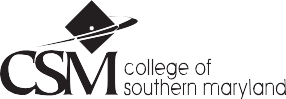 www.csmd.edu/StudentSuccess/TestingCenterAdminister at: LAPL □  LEON □  PRIN □ Remote Site □      Course Name _____________________ Course # _ _ _ -_ _ _ _	 Pickup at:        LAPL □   LEON □   PRIN □ 	Section #__________________ Exam/Quiz # ___________WHOLE CLASSROOM TESTS WILL NOT BE ACCEPTED. TIMING OF TESTS IS VERY CRITICAL. PLEASE BE VERY SPECIFIC ABOUT TIMING AND CONSIDERATE OF TESTING CENTER HOURS.Allow 2 days for delivery to another campus.  Tests ending on Friday to be sent to another campus will not be in the mail until Monday. THERE IS NO SATURDAY MAIL SERVICE.Students must complete this test by: Date & Time _________________________and within_____Hours ______Minutes Instructor will pick up the test from the Testing Center by: Date & Time _______________________@ LAPL/PRIN/LEONStudent(s) may use only the materials indicated (Mark all that apply):Pen	□	Bluebooks #		□	Scantron #  	Pencil	□	Charts #		□	Calculator/type  	Scratch paper	□	Tables #		□	Formula sheets #  	Notes: #                  Specifications  	                                                                  Password:                            E-Books, Textbooks, or Reference book(s) title(s)  	 Additional Instructions: 	Instructor’s Name:_______________________________________	Signature: __________________________________ Contact Info: ________________________________________Test For:	Group: □Individual: □Roster Enclosed:   Yes □No □Type:  Classroom Make-Up □Web □Hybrid □DLC □Student’s Name(s) (if no roster):1.  	4.  	2.  	5.  	3.  	6.  	ADA ACCOMMODATIONS: When turning in multiple tests, please fill out a separate form for each student withaccommodations. Only granted accommodations are to be given.ADA EXTENSIONS: LA PLATA, EXT. 7614	LEONARDTOWN, EXT. 5420	PRINCE FREDERICK, EXT. 6009Student’s Name: ______________________________  Proctor/Scribe’s Name: __________________________________ADA ACCOMMODATIONS: When turning in multiple tests, please fill out a separate form for each student withaccommodations. Only granted accommodations are to be given.ADA EXTENSIONS: LA PLATA, EXT. 7614	LEONARDTOWN, EXT. 5420	PRINCE FREDERICK, EXT. 6009Student’s Name: ______________________________  Proctor/Scribe’s Name: __________________________________Extended time: _____ Hours _____ Minutes    	This Represents: Time and a half □      Double Time  □  Assistive Technology:	Word q3 □    Dragon □       Kurzweil □       Other □  ______________________________________Extended time: _____ Hours _____ Minutes    	This Represents: Time and a half □      Double Time  □  Assistive Technology:	Word q3 □    Dragon □       Kurzweil □       Other □  ______________________________________Date Test Received: ____________________________Received by (Testing Center Staff Initials): __________ Test picked up by (signature): ___________________________ Date: _______________________________________________